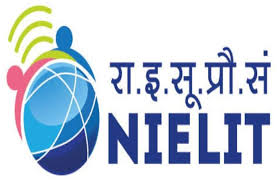 National Institute of Electronics & Information Technology (NIELIT), SrinagarMinistry of Electronics and IT (MeitY), Govt. of India SIDCO Electronic Complex Rangreth, Srinagar, Phone No:0194-2300501,2300502Applications are invited from eligible candidates for positions purely on contract basis:-The appointment is initially for 6 months (extendable up to 1 year based on performance). The positions shall be temporary and co-terminus with the duration of the project. Shortlisted candidates shall be intimated to appear in an interview for which no TA /DA shall be payable. For other details such as eligibility criteria, terms & conditions last date etc. kindly visit our website: https://www.nielit.gov.in/srinagar/recruitments. Email Id :Ashaq@nielit.gov.in                                                                         Contact No : 9419008345Applications are invited from eligible candidates for positions purely on contract basis:-The appointment is initially for 6 months (extendable up to 1 year based on performance). The positions shall be temporary and co-terminus with the duration of the project. Shortlisted candidates shall be intimated to appear in an interview for which no TA /DA shall be payable. For other details such as eligibility criteria, terms & conditions last date etc. kindly visit our website: https://www.nielit.gov.in/srinagar/recruitments. Email Id :Ashaq@nielit.gov.in                                                                         Contact No : 9419008345Ref: NIELIT(J)/16/2022 dated 05.08.2022                                                                                                  Executive Director@JAM_NIELIT   nielitjammu	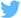 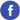 Ref: NIELIT(J)/16/2022 dated 05.08.2022                                                                                                  Executive Director@JAM_NIELIT   nielitjammu	